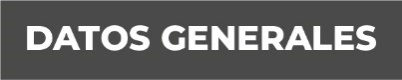 Nombre Jael Perez Cortes.Grado de Escolaridad Licenciatura en DerechoCédula Profesional 6837670Teléfono de Oficina 782 82 6 81 39Correo Electrónico Institucional jperezc@fiscaliaveracruz.gob.mxFormación Académica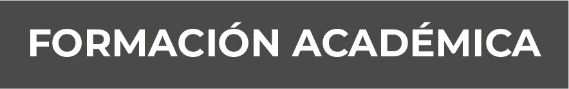 2002-2005Colegio Nacional de Educación Profesional Técnica “Manuel Maples Arce” clave 244Educación Media Superior  (carrera técnica en Informática).2005-2009Universidad Veracruzana (Licenciatura en Derecho).  2016-2017Universidad de las Naciones.(Maestría en Derecho Penal y Juicio Oral). Trayectoria Profesional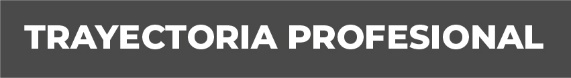 1 Agosto 2012 al 19 de Abril del 2015Oficial Secretaria, Adscrita a la Agencia del Ministerio Publico, Especializada enDelitos contra la Libertad, la Seguridad Sexual y enContra de la Familia,de Papantla de Olarte, Veracruz.20 de Abril 2015 al 24 de Abril del 2015Oficial Secretaria, Encargada del Despacho por Ministerio de Ley, de la Agencia del Ministerio Publico, Especializada en delitos contra la Libertad, la Seguridad Sexual y en Contra de la Familia, de Papantla de Olarte Veracruz.11 de Mayo 2015 a 15 de Mayo de 2018Fiscal Segunda Especializada en Investigación de delitos  de violencia contra la Familia, Mujeres, niñas y niños, y de trata de personas en la Unidad Integral de Procuración de Justicia del VIII Distrito Judicial en Papantla, Ver Conocimiento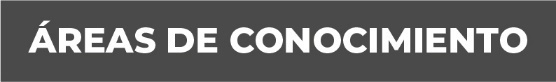 Derecho Penal; Derecho Civil; Derecho Constitucional; Nuevo sistema de Justicia Penal Acusatorio y Oral. 